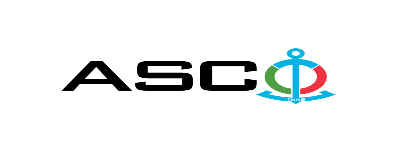 “AZƏRBAYCAN XƏZƏR DƏNİZ GƏMİÇİLİYİ” QAPALI SƏHMDAR CƏMİYYƏTİNİN№AM-092/2023 NÖMRƏLİ 23.06.2023-Cİ il TARİXİNDƏ MƏİŞƏT AVADANLIQLARININ SATINALINMASI MƏQSƏDİLƏ KEÇİRDİYİAÇIQ MÜSABİQƏNİN QALİBİ HAQQINDA BİLDİRİŞ                                                              “AXDG” QSC-nin Satınalmalar KomitəsiSatınalma müqaviləsinin predmeti       MƏİŞƏT AVADANLIQLARININ SATINALINMASIQalib gəlmiş şirkətin (və ya fiziki şəxsin) adıCASPİAN TECHNO GROUP  MMCMüqavilənin qiyməti44190.00 AZNMalların tədarük şərtləri (İncotresm-2010) və müddəti                                     DDPİş və ya xidmətlərin yerinə yetirilməsi müddəti                                        20 gün